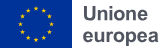 	ELEZIONI EUROPEE 2024 – Raccolta sottoscrizioni per presentazione delle liste di candidatiÈ aperta la raccolta delle sottoscrizioni per la presentazione delle liste di candidati alle prossime Elezioni dei membri del Parlamento Europeo, per i seguenti promotori:			scadenza sottoscrizione: 02/04/2024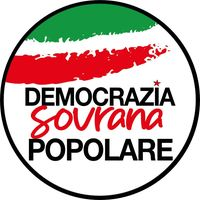 			scadenza sottoscrizione: 13/04/2024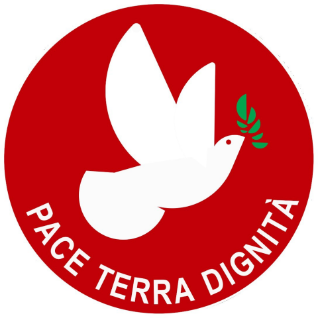 			scadenza sottoscrizione: 19/04/2024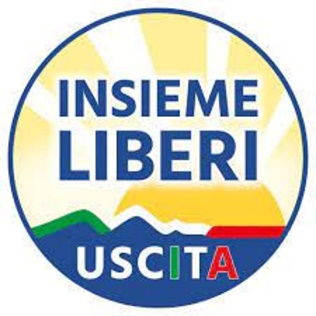 La sottoscrizione può essere effettuata presso l’Ufficio Elettorale di questo Comune tutti i giorni, dalle 8.30 alle 13.30 e, il lunedì e giovedì, anche dalle 16.30 alle 18.30, presentando un documento di riconoscimento in corso di validità